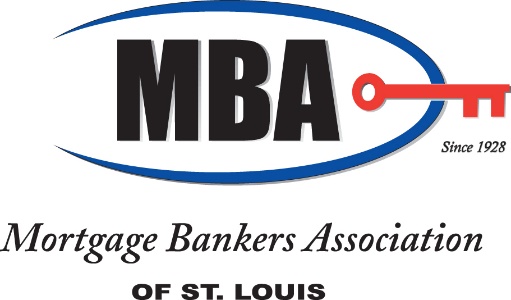 MortgageU Nomination Form
Class of 2020Nominee:  												
Company: 												Position/Title: 						Years of Service: 				Phone number: 						Email address: 					Three reasons for nomination:Endorsed by: 												Phone number: 						Email address: 					Where to send the Invoice: 		Contact Person: 	________________________________	Phone:	________________________________			Email:		________________________________	Address:	________________________________			________________________________